 FELLESORGANISASJONEN TRØNDELAG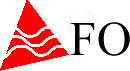 PROTOKOLL TIL STYREMØTE NR. 5/2018 48/2018 GODKJENNING AV INNKALLING OG SAKSLISTE Forslag til vedtak:Innkalling og saksliste godkjennes.Sak til eventuelt: Tanker fra utvalget om videre arbeid i Madagaskarprosjektet.Vedtak: Innkalling og saksliste godkjennes.49/2018 GODKJENNINGER AV PROTOKOLLER	49.1 Godkjenning av AU-protokoller nr. 8/2018 og 9/2018	Forslag til vedtak: 	AU-protokollene 8/2018 og 9/2018 godkjennes.	Kommentar:Retningslinjene for publisering av saker på Facebook og hjemmesiden. Merknad til protokoll nr. 9/2018: Odd-Harald Bjørnøy var til stede under møtet og diskuterte saken om internasjonalt utvalg.Vedtak: AU-protokollene 8/2018 og 9/2018 godkjennes.49.2 Referater fra utvalg til orientering	Forslag til vedtak:	Referatene fra TPU og internasjonalt utvalg tas til orienteringFølgende referat fra utvalgsmøter legges frem til orientering:	Referat fra TPU 21.8.2018	Referat fra internasjonalt utvalg 27.8.2018Kommentar: Sak 11 felles møtet ble avlyst pga for lite påmelding.Vedtak: Referatene fra TPU og internasjonalt utvalg tas til orientering.50/2018 LANDSSTYREMØTE 4/2018 OG 5/2018Forslag til vedtak:Orientering fra LS 4/2018 til orientering. AU får fullmakt til å gå igjennom og evt. gi innspill til LS 5/2018.Vedtak: Orientering fra LS 4/2018 til orientering. AU får fullmakt til å gå igjennom og evt. gi innspill til LS 5/2018.51/2018 VALG Valgkomiteen ønsker å orientere styret om at vi har hatt et første møte sammen for å starte opp arbeidet med et godt valgkomitearbeid. Vi opplever at valgkomiteens sammensetning er bredt representert med tanke på geografi, utdanning og arbeidsområder. Dette er viktig med tanke på arbeidet valgkomiteen skal gjøre i inneværende periode, med bred forankring i den nye avdelinga. Vi vil den kommende tiden ha fokus på å forankre arbeidet i en felles valgkomité slik at vi får til gode beslutninger sammen. Dette er noe vi må ha fokus på, da en utfordring er stor geografisk avstand. Vi vil blant annet ha fokus på tett kontakt valkomitemedlemmene imellom, samt å møtes fysisk både i Trondheim og Steinkjer for å vise og også selv kjenne at vi hører til i hele fylket.52.1 SUPPLERING AV KONTROLLKOMITEENForslag til vedtak:Valgkomiteens innstilling til supplering av verv i kontrollkomiteen legges frem på møtet.Vedtak: Det ikke er funnet nye kandidater til kontrollkomiteen. Saken utsettes.52.2 SUPPLERING AV INTERNASJONALT UTVALG – MADAGASKARGRUPPAForslag til vedtak:Valgkomiteens innstilling til supplering av verv i internasjonalt utvalg legges frem på møtet.Valgkomiteen for FO Trøndelag foreslår herved Tonje Strugstad som nytt medlem i madagaskargruppen under avdelingas internasjonale utvalg. Tonje er sosionom med fordypning i internasjonalt arbeid. Hun er blitt foreslått og selv ytret ønske og engasjement til å være med i utvalget og arbeidet med Madagaskar prosjektet. Tonje er arbeider i barnevernstjenesten i Verdal kommune. Vedtak: Enstemmig valgt.52/2018 REPRESENTANTSKAPSMØTE 02/2018Forslag til vedtak:Vedlagte innkalling med sakspapirer til Representantskapsmøte nr. 2/2018 vedtas og sendes ut til representantskapsmedlemmene.Innspill i møte:Ny sak 12/2018: Uttalelser.Sak 13/18: PROSESS I AVDELINGA FRAM MOT LANDSMØTE 2019 Vi må klargjøre at det fra FO Trøndelag skal være to delegasjoner. En fra gamle Nord-Trøndelag og en fra gamle Sør-Trøndelag.Begrepet; «seksjoner», brukt flere ganger i saksfremlegget må gjøres mer forståelig. Gjøres om til profesjoner.Bruke mer av saksfremstillingen fra LS-møte som skal være nå i vårt saksfremlegg.Sak 14.2 NEPALPROSJEKTETViktig at det kommer frem hva som er blitt jobbet med i prosjektet. Deltagere i Nepalgruppa inviteres til å holde innledning i saken.AU gjør en språkvask.Det må komme tydeligere frem i saksfremstillingen hva slags økonomi som har vært lagt inn i prosjektet. Forslag fremmet av Odd-Harald Bjørnøy og Mona Berger:Endring av punkt 3 i vedtaket: Det startes opp et arbeid med å inngå en samarbeidsavtale med PFPID og NTNU vernepleierutdanningen. Arbeidet gjøres av internasjonalt utvalg (Nepalgruppa) og forankres fortløpende i styret i FO Trøndelag.Sak 15/18 UTDANNINGSDEBATTTa bort punktene 1.-4. med oppramsing av spørsmål og gjør de enklere.AU får fullmakt til å gjøre om formen på saken.Sak 16/18 ORGANISASJONSDEBATTVi kan legge ved linker til landsstyremøtene som har behandlet dette slik at de som er interessert kan lese om det der.53/2018 ORIENTERINGSAKERForslag til vedtak:Tas til orientering.53.1 HøringerAktuelle høringer finner du i vedleggVedtak: Tas til orientering.53.2 RundskrivRundskriv som er kommet etter siste styremøte er O-Rundskriv 9/2018 Tiltak for å synliggjøre godkjenningsordningene	T-Rundskriv 2/2018 Resultat fra forhandlingen i Spekter Helse 2018	T-Rundskriv 3/2018 Hovedtariffoppgjøret i KS 2018	T-Rundskriv 4/2018 Beredskapsordninger i Barnevernet	Vedtak: Tas til orientering.54/2018 HVORDAN TENKE VIDERE I MADAGASKARPROSJEKTET Utvalget har diskutert at det å hjelpe kvinner og barn som lever i forhold og familier med vold kunne vært en vei å gå. Ingen formelle kanaler for å melde og følge opp kvinner og barn på Madagaskar som er utsatt for fysisk og psykisk vold. Hva kan FO Trøndelag gjøre for å få i gang et arbeid om dette. Utvalget har snakket med krisesenteret på Verdal, men de utrykker at de er for små til å være en samarbeidspartner med FO Trøndelag på dette. Kan man lete videre i krisesenterbevegelsen om det kan være andre senter som er villige til å være med? Alternativet er å fortsette med arbeidet med de konkrete barna som hjelpes i gang med skolegang og med sosialarbeiderorganisasjonen som så smått har kommet i gang. Styret stiller seg positiv til at utvalget fortsetter jobben med å se på mulige samarbeidsformer omkring temaet.Dato: 18. september 2018 Kl. 10:00 – 14:30Sted: TrondheimStyrerepresentanter i FO Trøndelag: